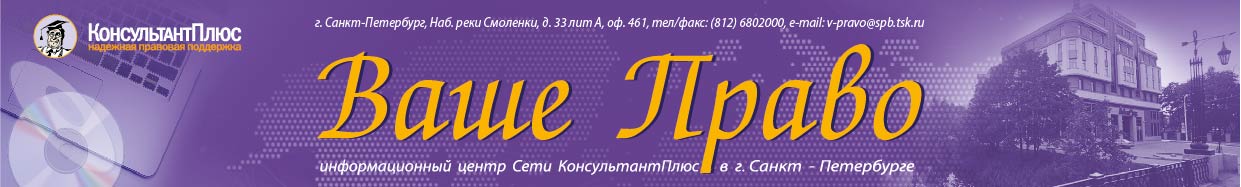 Уважаемые партнеры!Предлагаем Вам посетить  совместный семинарООО «Ваше Право Консультант Плюс» и Палаты профессиональных бухгалтеров и аудиторов на тему:«Бухгалтерская и налоговая отчетность за первое полугодие 2023 года. Обзор изменений налогового законодательства»Дата и время: 26 июня (понедельник) 10:00-17:00Лектор: Куликов Алексей Александрович - управляющий партнер ООО «Агентство Налоговых Поверенных», налоговый консультант при «Палате налоговых консультантов Северо-Запада». Лауреат первого Всероссийского конкурса «Лектор года» (TOP-20).Место проведения: г. Санкт-Петербург, Васильевский остров, 11-я линия, д. 50*, гостиница «Наш отель», 2 этаж, Желтый зал.В программе семинара:Общие вопросы1.	Анализ положений нового ФСБУ 28/2023:1.1.	отражение результатов инвентаризации в бухгалтерском учёте (пересортица, материальная ответственность, нормы естественной убыли) и влияние таковых на налоговые правоотношения;2.	Отдельные вопросы применения гражданского законодательства:2.1.	определение условий договора, влияющих на исчисление налоговой базы (размер НДС, авансы или опционы);2.2.	изменение условий договора (цена, проценты за отсрочку или авансирование);2.3.	вопросы возмещения убытков и определения их размеров, а также влияние на налоговую базу;2.4.	одностороннее оформление «закрывающих» документов;3.	Вопросы взаимодействия с налоговыми органами:3.1.	реестр субсидиарных должников;3.2.	критерии оценки финансово-хозяйственной деятельности налогоплательщиков;3.3.	«налоговые оговорки» и «заверения» при заключении договоров;3.4.	налоговая медиация;3.5.	ознакомление с материалами проверок и последствия лишения такового права;3.6.	вопросы истребования документов;3.7.	нарушение налоговыми органами процессуальных сроков;3.8.	отдельные вопросы применения статьи 54.1 НК РФ.НДС4.	Формирование объекта обложения НДС:4.1.	целевые поступления как элемент налоговой базы по НДС;4.2.	скрытые платежи в смешанных договорах;4.3.	заёмные операции как способ оплаты реализуемой продукции;4.4.	суммы возмещения недополученных доходов;4.5.	безвозмездные операции, в том числе по созданию нормальных условий труда;5.	Определение места реализации работ и услуг:5.1.	установление места реализации услуг по обучению и образованию;5.2.	надлежащая квалификация работ (услуг), установление основных и вспомогательных работ (услуг);6.	Отдельные вопросы применения налоговых льгот и пониженных ставок по НДС;7.	Проблемы возмещения НДС:7.1.	вычет на основании чека ККТ;7.2.	возмещение НДС, оплаченного с использованием внешнего финансирования;7.3.	обоснование целей использования приобретаемых активов.Налог на прибыль8.	Вопросы признания доходов для целей налога на прибыль:8.1.	курсовые разницы (мнение Минфина России);8.2.	квалификация операций по внесению вклада в имущество;8.3.	прощение долга и отказ от взыскания задолженности;8.4.	списание кредиторской задолженности;9.	Обоснованность расходов:9.1.	расходы в интересах третьего лица;9.2.	соблюдение особых правил признания расходов и последствия нарушения таковых;9.3.	фиктивность договоров, дающих право на признание затрат;10.	Проблемы признания отдельных видов расходов:10.1.	материальные расходы (потери при хранении, транспортировке и производстве, соответствие технологическим требованиям);10.2.	расходы по оплате труда (локальные трудовые акты, нормальные условия труда, оплата отдыха работников, возмещение работникам процентов по ипотечным кредитам);10.3.	обоснованность представительских и командировочных расходов;10.4.	обоснованность расходов по процентам по долговым обязательствам (аффилированность сторон договора, кредитование в рамках группы компаний);10.5.	признание убытков (прощение долга, списание дебиторской задолженности).Страховые взносы11.	Проблемы применения пониженных тарифов;12.	Признание выплат в пользу физических лиц в качестве объекта обложения;13.	Необлагаемые выплаты: компенсация за задержку выплаты заработной платы, расходы по созданию нормальных условий труда, оплаты отдыха, компенсация процентов по ипотечным кредитам;14.	Переквалификация отдельных выплаты в объект обложения: командировочные расходы, займы, подотчётные суммы;15.	Отдельные вопросы представления отчётности по страховым взносам.НДФЛ16.	Изменение в порядке начисления НДФЛ в отношении дистанционных работников, в том числе нерезидентов;17.	Увеличение размера социальных вычетов;18.	Новый подход в правоприменении к моменту получения дохода – соотнесение доходов и расходов налогоплательщика;19.	Отдельные вопросы представления отчётности по НДФЛ.Транспортный налог20.	Информация о суммах налога по данным налоговых органов и устранение возможным расхождений.Имущественные налоги21.	Информация о суммах налога по данным налоговых органов и устранение возможным расхождений;22.	Право налоговых органов на пересмотр балансовой стоимости основных средств.Ответы на вопросы и практические рекомендации.*Программа будет дополнена в случае принятия ко дню проведения семинара законов, вносящих изменения и дополнения в законодательные акты, имеющие отношение к заявленной теме.	Стоимость участия В стоимость участия входит кофе-брейк, бизнес-ланч,  раздаточный материал и комплект для записи.Подробности уточняйте по тел. +79818209828 СветланаВнимание! Обязательна предварительная регистрация в день проведения семинара! Просим подходить за 10-15 минут до начала мероприятия, чтобы успеть получить раздаточный материал и необходимые документы.Пеший маршрут от станции  метро Василеостровская до места проведения мероприятия представлен ниже.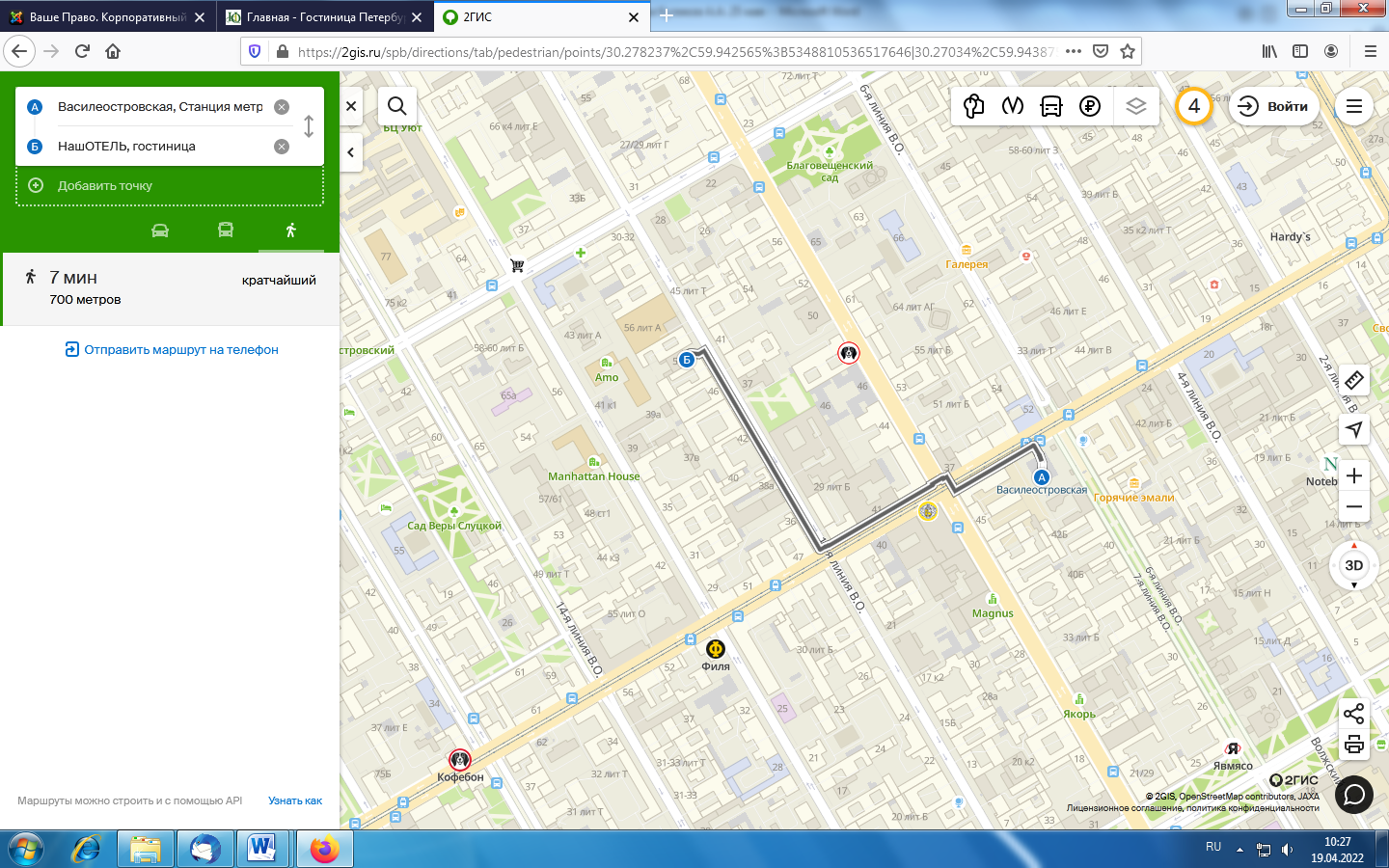 за одного слушателя от организации6000 руб.6000 руб.за двоих слушателей от организации8700 руб. 8700 руб. за троих слушателей от организации10000 руб. 10000 руб. для слушателей, которые не являются клиентами компании «Ваше Право»*7000 руб.онлайн-участие 3000 руб.запись2 600 руб.Аттестованным бухгалтерам, не имеющим задолженности по оплате взносов, выдается сертификат на 10 часов системы UCPA в зачет 40-часовой программы повышения квалификации (стоимость 1100 руб).